Arbre fait par Justin Roy-Marronnier-Marronnier d'Inde ou marronnier blanc-Aesculus hippocastanum- En infusion en cas d'hémorroïdes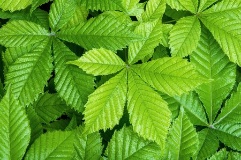 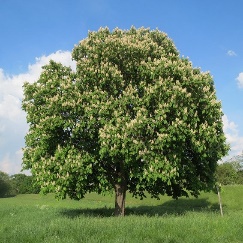 - L'espèce type produit un fruit globuleux dont l'enveloppe vert clair, hérissée d'épines molles, laisse échapper une ou deux grosses graines rondes, d'un beau brun luisant. Le marron, que l'on confond souvent avec la châtaigne, n'est pas comestible. Arbre à cime arrondie de 25 mètres de hauteur.RègnePlantaeCladeAngiospermesCladeDicotylédones vraiesCladeNoyau des Dicotylédones vraiesCladeRosidéesCladeMalvidéesOrdreSapindalesFamilleSapindaceaeGenreAesculus